Call for participationIf you would like to contribute to the AI for Health Evaluation Considerations, please contact Markus Wenzel (markus.wenzel@hhi.fraunhofer.de) and the Focus Group Secretariat (tsbfgai4h@itu.int) with a brief introduction of yourself and your relevant expertise.KeywordsAI/ML model validation, software testing, quality assessment, statistics, evidence-based medicine, clinical evaluation, medical informatics, trustworthy machine learningChange LogAugust/September 2021: Added several references, added novel characteristics based on feedback from TG-Symptoms during May ‘21 meeting, corrected minor errors in internal references to sections. April/May 2021: Improved text, included new references, rearranged sections, updated Table 2, submitted to the FG-AI4H meeting L, 19-21 May ‘21. December 2020/January 2021: Revised text, added new literature sources, added new figure, rearranged order of the sections, moved Appendix I and II to main body of document, updated technical description. This version was submitted to the FG-AI4H meeting K, 27-29 Jan. ‘21.August 2020: Revised text. Submitted to FG-AI4H meeting J, 30 Sept. – 2 Oct. 2020.June 2020: Minor changes before submission to ITU-T Study Group 16. Updated titles of DEL07.3-4 and usage of terms "validate" and "evaluate".April/May 2020: Deliverable draft "AI for Health Evaluation Considerations" (FG-AI4H-I-207; presented at the virtual meeting, 7-8 May 2020).Working draft sent as update on 24 March 2020 to tsbfgai4h@itu.int.Nov. 2019. FG-AI4H-G-207, titled "DEL07: AI4H evaluation specification (Outline)".List of TablesTable 1: Overview of the evaluation deliverables	7Table 2: Novel/unique aspects of health AI model validation and evaluation encountered during different phases of the evaluation cycle	10List of FiguresFigure 1: Illustration of exemplary data sources and tasks/use cases for health AI/ML models	7Figure 2: Cyclical evaluation process	8Figure 3: Independent model validation with standard procedures on separate test data and subsequent clinical evaluation	12Figure 4: Structure of the Focus Group with Topic Groups and Working Groups (WGs).	13Figure 5: Overview of the architecture of the system	17FG-AI4H Deliverable DEL07Artificial intelligence for health evaluation considerationsSummaryThis introduction with considerations on the evaluation of AI for health sets the scene for five related documents DEL07.1-5 that describe the evaluation process (DEL07.1), the technical tests (DEL07.2), the test metrics (DEL07.3), the clinical evaluation (DEL07.4), and an assessment platform (DEL07.5) in detail. In this document, an overview of the deliverables DEL7.1-5 is given, preliminary considerations on the evaluation process are being made, characteristics of health AI validation and evaluation that are novel are identified, and the concept of standardized model benchmarking is introduced. Moreover, requirements for a benchmarking platform are considered in detail and best practices for the health AI model assessment are collected from selected sources.ScopeIntroduction to deliverables DEL07.1-5. This document is iteratively refined at each focus group meeting and belongs to a series of FG-AI4H deliverables listed in the overview DEL00 [https://extranet.itu.int/sites/itu-t/focusgroups/ai4h/Deliverables/DEL00.docx].Therefore, all aspects related to data, ethics, regulation and other topics covered by separate deliverables are not addressed in this document.References[Nilsson 1998]	Nilsson, N. J., & Nilsson, N. J. (1998). Artificial intelligence: a new synthesis. Morgan Kaufmann.[WHO Constitution]	Constitution of the World Health Organization (1946, 2006). Basic Documents, Forty-fifth edition. http://www.who.int/governance/eb/who_constitution_en.pdf[DEL00]	FG-AI4H deliverable DEL00, Overview of the FG-AI4H deliverables.[DEL01]	FG-AI4H deliverable DEL01, AI4H ethics considerations. [DEL02]	FG-AI4H deliverable DEL02, AI4H regulatory considerations. [DEL05]	FG-AI4H deliverable DEL05, Data specification. [DEL07.1]	FG-AI4H deliverable DEL07.1, AI for health evaluation process description. [DEL07.2]	FG-AI4H deliverable DEL07.2, AI technical test specification. [DEL07.3]	FG-AI4H deliverable DEL07.3, Data and artificial intelligence assessment methods (DAISAM) reference. [DEL07.4]	FG-AI4H deliverable DEL07.4, Clinical evaluation of AI for health. [DEL07.5]	FG-AI4H deliverable DEL07.5, Assessment platform.[DEL10]	FG-AI4H deliverable DEL10, AI4H use cases: topic description documents. The latest versions of the deliverables can be found on: https://extranet.itu.int/sites/itu-t/focusgroups/ai4h/SitePages/Deliverables.aspx.Note: Additional literature references are listed in the bibliography.Terms and definitionsTerms defined elsewhereThis document uses the following terms defined elsewhere:3.1.1	Artificial Intelligence [Nilsson 1998]: "Artificial intelligence, broadly (and somewhat circularly) defined, is concerned with intelligent behaviour in artefacts. Intelligent behaviour, in turn, involves perception, reasoning, learning, communicating, and acting in complex environments."Note: The authors offer the [Nilsson 1998] definition as a starting point for discussion, but would like to mention that a good definition of the term "AI" is lacking and that every other AI policy paper is struggling with the definition. This is a hot topic and not really solved.3.1.2	Health [WHO Constitution]: "Health is a state of complete physical, mental and social well-being and not merely the absence of disease or infirmity."Terms defined hereThis document does not define any new terms.AbbreviationsIntroduction to the evaluation deliverables of the ITU/WHO focus group on “AI for Health”Health AI/ML models and the circumstances where they are applied can be highly complex, and hence it is non-trivial to assess their merits and limitations. The models can analyse various modalities of data, e.g., microscopic or radiology images, electronic health records, laboratory test results, epidemiological maps, or input to mobile phone apps, to list a few examples (cf. Figure 1). The models — whether they are data-driven ML models (e.g., artificial neural networks) or knowledge-based AI models (e.g., expert systems) — can be applied in a range of use cases such as diagnostics, forecasting, triage, image segmentation, and many others. Typically, every model is trained to perform one or few specific task(s), such as classification or regression of specific input data that are mapped to associated output labels. The associated output labels are task specific and can be for example pixel labels in a segmentation solution, International Classification of Diseases (ICD) codes in the case of a diagnostics application, or a risk score in a triage or forecasting task.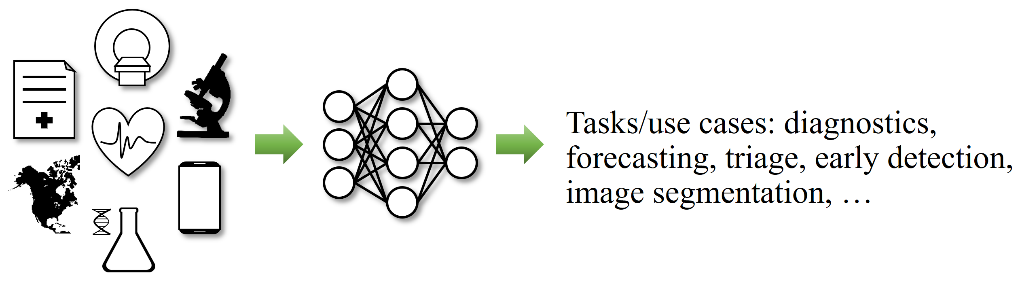 Figure 1: Illustration of exemplary data sources and tasks/use cases for health AI/ML modelsEvidence-based trust is essential for any technology to be used for healthcare. Obviously, this applies to solutions based on AI and ML too. Accordingly, it must be ensured that the AI/ML models are effective, safe, accurate, robust, transparent, usable, fair, free from bias, plausible, and therefore trustworthy.Best practices and recommendations for creating this evidence are collected and discussed in the present introduction DEL07 and in the associated deliverables DEL07.1-5 that address important aspects for the evaluation of AI/ML models for health.The considerations will cover the entire evaluation process (DEL07.1) starting with technical tests (DEL07.2) and assessments using meaningful test metrics and methods (DEL07.3) conducted on an assessment/benchmarking platform (DEL07.5) by a trusted third party in a standardized way. Technical validation is an important step in the evidence-generating procedure, but needs to be informed by clinical/public health expertise, and should be followed up by clinical evaluation (e.g., with randomized controlled trials) or field/scientific tests and post market surveillance procedures to assess the efficacy, safety, usability, and the outcome of the technology in practice (DEL07.4). Table 1 and the next sub-clauses give an overview of these deliverables. Table 1: Overview of the evaluation deliverablesDEL07.1: AI for health evaluation process descriptionThe deliverable "AI for health evaluation process description" [DEL07.1] will summarize the state-of-the-art of the evaluation process in a general overview, will identify evaluation gaps and research needs, and will suggest potential solutions. It will also provide an outlook to future developments of the AI technology that could lead to novel evaluation requirements.DEL07.2: AI technical test specificationThe deliverable "AI technical test specification" [DEL07.2] discusses best practices and particular requirements for conducting the in silico technical testing of the AI models, covering insights from software verification and validation as well as from model testing in machine learning research.DEL07.3: Data and artificial intelligence assessment methods (DAISAM) referenceThe deliverable "data and artificial intelligence assessment methods (DAISAM) reference" [DEL07.3] discusses relevant quality criteria, e.g., performance, robustness, plausibility (sound explanations given by "explainable AI" methods), fairness, and associated statistical test approaches and test metrics. These metrics are suited to measure the AI model (and test data) quality and can be employed for technical validation and benchmarking.DEL07.4: Clinical evaluation of AI for healthThe deliverable "Clinical evaluation of AI for health" [DEL07.4] considers how AI models should be evaluated for a safe use in a complex clinical environment.  As growing numbers of AI models become available for use, researchers, patients, clinicians and policy makers require a framework to understand whether the models are safe, purpose-fit and cost effective, and also to compare model performance with current standards of care, and between each other. Deliverable 7.4 describes current best practices for clinical evaluation of AI models in health both, pre- and post- deployment. It also identifies gaps in the current evaluation framework for future work and addresses how it can be assured that the aforementioned technical validation actually considers relevant, correct, meaningful objectives and defines clinically meaningful endpoints. DEL07.5: Assessment platformThe deliverable DEL7.5 explores options to implement an assessment/benchmarking platform that can be used to assess health AI models/solutions for a wide range of use cases in a standardized way.Preliminary considerations on the evaluation process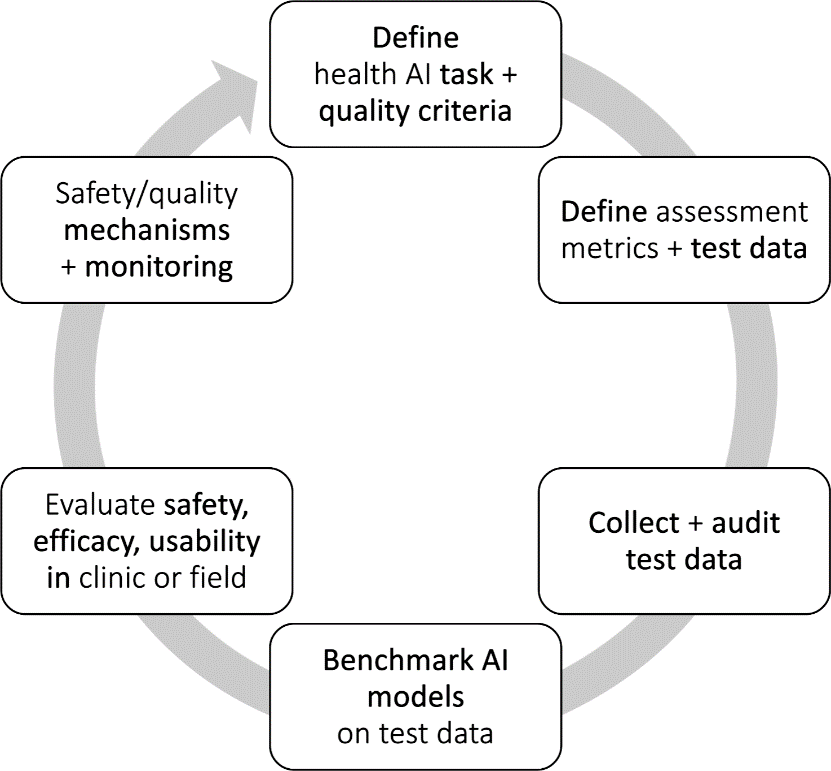 Figure 2: Cyclical evaluation processWhile the overall AI for health evaluation process will be described in detail in [DEL07.1], some preliminary considerations are discussed here.The cyclical process depicted above, with its distinct components, might present a robust path to evaluate the application of AI in the healthcare context. The evaluation commences with a clear definition of the respective task that the AI/ML models under assessment are expected to perform (cf. [DEL10]). For the technical tests/benchmarking (cf. [DEL07.2], [DEL07.5] and [DEL10]), quality criteria with corresponding metrics (cf. [DEL07.3]) are specified and the required test data properties are defined (cf. [DEL05] and [DEL10]). The test data set is collected according to these requirements and audited for quality, realism, representativeness and fidelity to the target population. Then, the models are automatically pre-assessed on a benchmarking platform using the previously defined metrics and test data sets. If the results of the benchmarking procedure indicate a sufficient level of quality, the next step can be initiated. Then, the safety, efficacy and usability in the clinic or field is checked (cf. [DEL07.4]). Pre- and post-deployment of the model, safety and quality mechanisms need to be put in place to ensure there is no harm to the patients because of the use of the model. This assessment continues throughout the life cycle of the model. Monitoring procedures allow for measuring the impact and for detecting anomalies and reporting them back to both developers and user-institution and if necessary relevant authorities. The evaluation process is meant to be connected and cyclical to ensure continuous quality improvement is enshrined.Ethical and regulatory aspects must be considered for the evaluation of AI for health. These aspects are considered in the separate deliverables DEL01 and DEL02, as already mentioned in Section 1 “Scope”. Data play a crucial part in the evaluation procedure and determine the significance of the evaluation results to a great extent. All aspects related to data are treated in the separate documents DEL05 and DEL05.1-6.NoveltyFortunately, we can build on a large corpus of previous work about the quality assessment of ML models and of health technologies and interventions. We can profit from experience related to other digital health technologies, in particular evaluation and regulation of medical devices including Computer-Aided Detection (CAD) in radiology and Software as a Medical Device (SaMD). A non-comprehensive collection of best practices, recommendations, insights and perspectives from the scientific literature and other documents concerned with the validation and evaluation of health technology and of AI/ML models is presented and discussed in Section 10. Considering this prior knowledge, we should carefully think about characteristics of health AI model validation and evaluation that are novel and unique. Which characteristics have not been dealt with before, when assessing other digital health technologies? What cannot be captured by established standard assessment methods, such as in-house software verification and validation? What cannot be captured by randomized controlled clinical trials? How can these gaps be addressed best? Table 2 contains an open, non-comprehensive list with some major points.Table 2: Novel/unique aspects of health AI model validation and evaluation encountered during different phases of the evaluation cycleIndependent standardized model benchmarkingIndependent benchmarking by a trusted third party using agreed-upon, standardized test procedures and metrics on separate high-quality test data from different sources is the core idea for the technical validation step, pursued by the ITU/WHO Focus Group on "AI for Health" (cf. Figure 3). This approach could be a valuable complement to in-house or local technical tests and subsequent clinical trials. It does not put test subjects at risk, can be repeated in the case of model/software updates, can be based on large amounts of high-quality test data from different sources, and is fast. Moreover, the approach can lead to comparable and transparent results using standardized testing procedures with meaningful test objectives, test tasks, quality criteria and test metrics, defined by a community of experts. In addition, releasing a new benchmarking data set drives the R&D community and can serve as incentive to shift R&D resources into desired directions.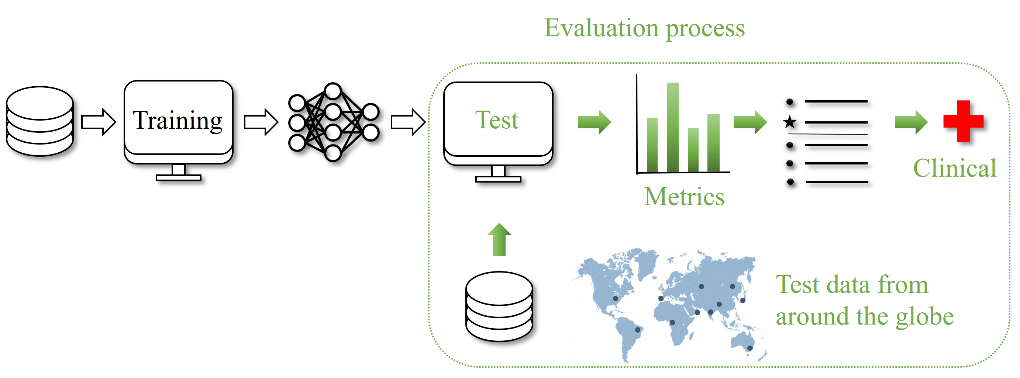 Figure 3: Independent model validation with standard procedures on separate test data and subsequent clinical evaluationStandard benchmarking tasks with corresponding standard validation metrics and standard test data need to be agreed upon and clearly defined for every health subject area. For this purpose, the ITU/WHO Focus Group on "AI for Health" established Topic Groups that work on Topic Description Documents ([DEL10] and applicable sub-documents) where these standards are defined for selected AI tasks from a range of health subject areas, such as Malaria detection, symptom checkers, histopathology, ophthalmology, radiology, and many more. The Topic Groups develop these standards in a dialogue (see Figure 4) with the Working Groups (that again are writing down their insights and recommendations in the deliverables DEL01-DEL09).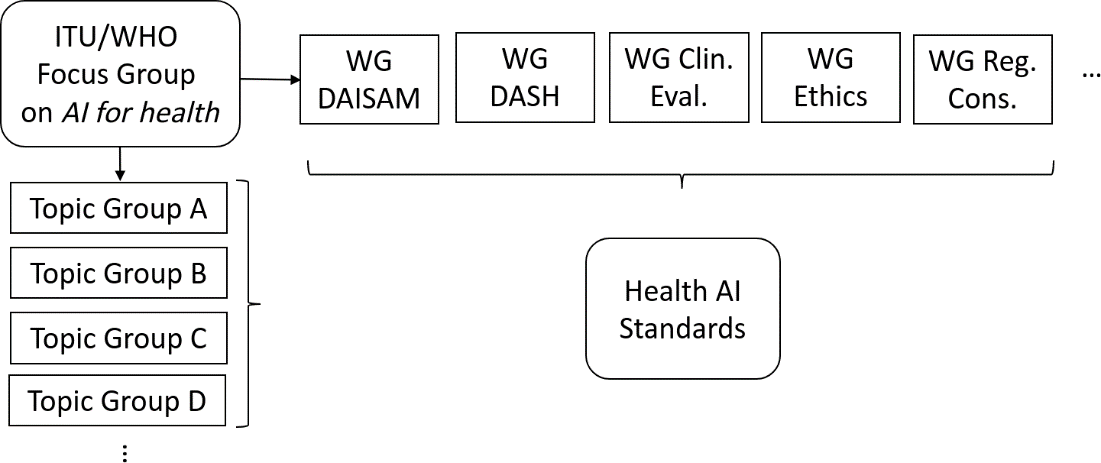 Figure 4: Structure of the Focus Group with Topic Groups and Working Groups (WGs).The Topic Description Documents and the Data Specification DEL05 with DEL05.1-6 will also address questions such as: How is the test data distributed? Are the samples balanced to represent the real world? How many cases will there be per benchmarking task and is this number sufficient to obtain the necessary statistical power? Will there be test data to check generalizability capabilities of submitted algorithms (e.g., data from another procedure/organ/hospital)?On the long-term, a clear qualification process is needed for the recruitment of experts that construct the test data and metrics, accompanied by a thorough review process and appropriate checks and balances. Moreover, it must be defined who calls the experts for a given health subject area, considering that there are always conflicting "schools of thought".Benchmarking platform with validation in a closed environmentA benchmarking platform for health AI models should be able to produce meaningful test results by preventing overfitting of the models to the test data set, and by prohibiting attempts of fraud as good as possible. Hence, the test data set must be unpublished and be withheld from the AI developer, and the validation should happen in a completely closed environment without connection to the internet. A model that has been overfitted to the test data, can achieve an excellent test result without actually being able to perform well in practice when fresh, unknown data points are coming in and need to be processed. For instance, the model could simply memorize the association between test data points and corresponding labels (if they were known) and then correctly reproduce the labels during the test/benchmark, but be helpless in the real world when the model has to infer the label from fresh data points without knowing the label in advance. The benchmarking platform with validation in a closed environment works – in brief - as follows:The developer submits the to-be tested and already trained AI/ML model to the platform. In a closed environment, the model is provided with the test data points, processes these data, creates the corresponding output, which is then compared by functionality of the platform with the "ground truth", using standardized quality criteria and metrics (as defined by the Topic Groups in their Topic Description Documents [DEL10] and applicable sub-documents). The validation results are returned to the AI/ML developer and the benchmark organizer. The concept is explained in detail in section 9. A benchmarking platform of this type might be considered as a “data safe haven” open to developers and expert evaluators, where (a) the model performance can be assessed based on pre-set, standardized criteria, and where (b) models/code and test data are only open to restricted pass holders.The approach can be compared with popular “challenge” platforms from the machine learning community to some extent (e.g. aicrowd.com/crowdai.org, kaggle.com, evalai.cloudcv.org, grand-challenge.org, ichallenge.baidu.com, compression.cc/challenge, codalab.org, ramp.studio, carpl.ai/). Learnings from conducting the aforementioned ML challenges are of paramount importance for the conceived health AI benchmarking platform, because we want to guarantee meaningful test results and fair procedures. Therefore, we should be aware of leader board probing, about how “weaknesses in biomedical challenge design and organization” can be exploited [Reinke et al., 2018], and “why rankings of biomedical image analysis competitions should be interpreted with care” [Maier-Hein et al., 2018].Two modifications of this centralized approach are presented in the next two sections 8.2 and 8.3.Benchmarking platform with validation via interfaceThe concept for a benchmarking platform with validation via interface is an alternative to the concept described above where the assessment happens in a closed environment. The to-be-tested (and already trained) AI model is in this case not uploaded to the benchmarking platform but remains on the computer of the AI developer. The model connects to the benchmarking platform via an interface, i.e., over the internet. The platform sends test data points to the AI model, which processes the data, computes the corresponding output (labels) and returns this output to the benchmarking platform. The platform again compares the received output with the ground truth and computes the benchmarking result.This concept is followed by the Topic Group on Symptom Assessment and is described in more detail in their Topic Description Document [DEL10.14]. Advantage of this concept is that it meets concerns of developers who are hesitant to provide their AI models with business relevant trade secrets to the closed environment of the trusted third party described earlier.However, this concept requires that new test data are created every time a benchmark is conducted, in order to obtain meaningful results in a fair validation procedure, where cheating is prohibited. Otherwise, the test data could be stored and included in the model, which would greatly improve the chances for better results at the next benchmarking run. This inclusion in the model could happen, for instance, by letting humans label the data by hand and then re-training (=overfitting) the model on these "test" data. Also unsupervised approaches (without label information) are conceivable, since information about the distribution of the test data is already valuable. Obviously, creating new test data requires much effort, which is a disadvantage in comparison to the concept with the closed environment described earlier. (A possible solution: Generative adversarial networks or other synthesiser algorithms might be able to create new - but hopefully still realistic - data points in some cases.)Moreover, all (potentially competing) AI models must be benchmarked at the very same moment, in the case of validation via interface. Otherwise, test data received by "model A" could be stored and included in a separate "model B" by the same developer, which could take part in the benchmark at a later time point. Model B would have greater chances for better, but meaningless test results. (If the benchmarking procedure is sequential and data point after data point is sent to the model in random order, it must be guaranteed that each competitor takes part in the benchmark with only one model at the same time, for the same reason. Otherwise, information obtained from one model could be cross fed from model A to a different model B, similar to the description above.)Federated benchmarking platformBenchmarking in a closed environment can potentially also be conducted in a federated fashion (unlike the centralized concept described in section 9.1 and without transferring samples like in section 9.2). The approach: the test data sets remain where they had been acquired, for instance, in different hospitals. The to-be-tested (and already trained) AI/ML model is sent to the locations where the data are stored (to the hospitals in this example). Here, the model is benchmarked against the local test data with standardized test procedures and metrics. The results are returned to the party that is organizing the benchmark. While retaining the advantages of closed environment benchmarking, the federated benchmarking platform approach improves on the validation via interface by:Lowering overhead related to curation for transfer, in that the test data is not transferredLowering communication load, in that less data is transferred overallLowering security risks related to data transfer, in that sensitive data remains where the acquisition took placeNevertheless, appropriate security measures must be put in place to assure that the test data cannot be leaked. The to-be tested AI/ML model must also be protected from undesired access aimed for example at getting hold of the source code itself (intellectual property) or of the training data via the model (e.g., through model inversion or adversarial attacks). Access to the models would also make it possible for data-providers to unnoticeably manipulate the test data (to make it harder for competitors to achieve good results; e.g., by adding adversarial noise).Finally, from the benchmarking perspective, it must also be assured that neither model-provider nor data-provider can manipulate or interfere with the validation procedure. Both these last points could be addressed by preventing access to the original source, for example via encapsulation into containerization software (e.g., Docker or Mesos) or pre-compilation.Still, security mechanisms need to be put in place that keep track of when/how often the to-be-tested containerized model had been "touched" to avoid copying or reverse engineering, e.g., by creating a substitute model through feeding many data points in while observing the output [cf. Juuti et al 2019]. Moreover, the security mechanisms need to assure that all models have processed the very same data. Only then, the results are comparable and the procedure is trustworthy. Of course, federation does not solve all potential privacy and security issues and, similar to the other benchmarking approaches, will always carry some risks. As for minimising these, several strategies can be adopted, some of which are not specific to AI or federated benchmarking. Encapsulation helps by offering by default a series of tools such as:efficiently creating and managing controlled containers. For example, containers offering only a small set of tools for loading the model/running the analysis and with all ports for communication blocked; sandbox environments for testing against adversarial attacks; buffer environments, etc.implementing tracking and versioning of the containers, so that only containers from a safe registry and from a certain version (ID, hash, etc.) can be run.Requirements of a benchmarking platform with validation in a closed environment  System overviewIn order to be able to assess the quality of different AI-based solutions to a variety of medical problems, a software system is required, which makes it easy to manage and discover benchmarking tasks, submit solutions, automatically validate them, and provide results in an aggregated human-readable format. Such a system should allow presenting medical benchmarking tasks to AI developers. It should provide all the details needed to prepare an AI-based solution for submission to the benchmarking procedure. AI developers may sign up for benchmarking tasks and submit their software solutions and auxiliary documentation. The software solutions must be submitted in a standardized form, so that they can be tested automatically by the system. The results of these tests and the auxiliary documentation should be made available to the administrators to simplify the validation. The functional concept of the envisioned benchmarking platform is explained in the following. This system overview will broadly lay out the needed components and the most important requirements these components have to meet. The proposed system consists of three major components: an administrative backend, a public frontend, and an execution environment (cf. Figure 5). The administrative backend comprises a web application where administrators are able to develop and publish benchmarking tasks and can inspect the benchmarking results. The public frontend constitutes the public interface to the proposed benchmarking tasks. AI developers and other interested parties can discover current benchmarking tasks and sign up for them. Participants are provided with all the necessary details about the benchmarking task, including but not limited to descriptions, public data sets, documentation, and examples. They can upload their AI solution for the benchmarking task to the platform in a standardized packaging format. The software projects contained in these solutions must adhere to a standardized interface for benchmarking. Once a solution has been handed in, it will be queued for benchmarking, which will be performed automatically by the execution environment. Together with the aforementioned documentation, the participants should be provided a minimal example simulating the execution environment, with the exact syntax that is later used in the validation, but using exemplary input data only (and not the actual test data). In this way, the AI developers can check themselves whether their implementation works because it adheres to the standardized interface, which would greatly ease any kind of troubleshooting.The execution environment will report back the results to the administrative backend, where they will be aggregated into a central overview (customizable tables, visualisations and/or rankings with potentially multiple ranking schemes). Further, all access and user rights of aforementioned usage scenarios require authentication and authorization via an overarching policy management system. This guarantees traceability of the process and informs administrators of the platform, which AI developer has requested benchmarking with a certain frequency. The following sections provide detailed information about each of these components.Administrative backendThe administrative backend of the platform serves as the management interface for the administrative staff. It is here where new AI health benchmarking tasks will be developed and published. It also provides the data storage for the system: a database, which contains the benchmarking tasks, and a data set store for managing data sets. Furthermore, it provides an internal interface, e.g., in the form of a REST API, for the other components. The overall architecture follows a best-practise modular paradigm (rather than monolithic, hard-coded solution). This allows more efficient error handling, easier maintenance and expandability for future, novel benchmark scenarios.A new benchmarking task must at least consist of a name, a description, a private test data set, and a deadline. Furthermore, administrators may add further documentation, examples, a public data set and other auxiliary information. The private test data set will remain undisclosed and will be used to validate the submitted solutions. It represents the "gold standard" with the included true labels or annotations as "ground truth". In contrast, the public data set will be made available to all participants. In addition, it must be possible to specify how often the AI developers can submit their models to a benchmarking task. Even if the test data is hidden, it is possible to overfit to the test data by analysing the achieved metric values, checking which adjustments make them increase if multiple submissions are possible. As soon as a benchmarking task has been developed, it can be published to the public frontend (viewing can be with or without authorization).The administrative backend may consist of the following sub-components:Internal interface–The internal interface is a web application, which manages all benchmarking procedures and provides other components access to them. Separating the internal data management from other components makes it easy to share this functionality across multiple components: the administration web client, the front-facing web client, and the execution manager will all depend on the internal interface. The internal interface may, for example, be implemented as a REST API and should provide the following functionality:User management, i.e., identity management, identification, authorization, and access control through state-of-the art technologies. The user management will manage both the administrative accounts for the administration web client, as well as the user accounts of the benchmarking participants in the front-facing web client. Applicable data protection laws must be considered (e.g., in a privacy policy, stating what happens with the user's personal data; "Right to be Forgotten" etc.).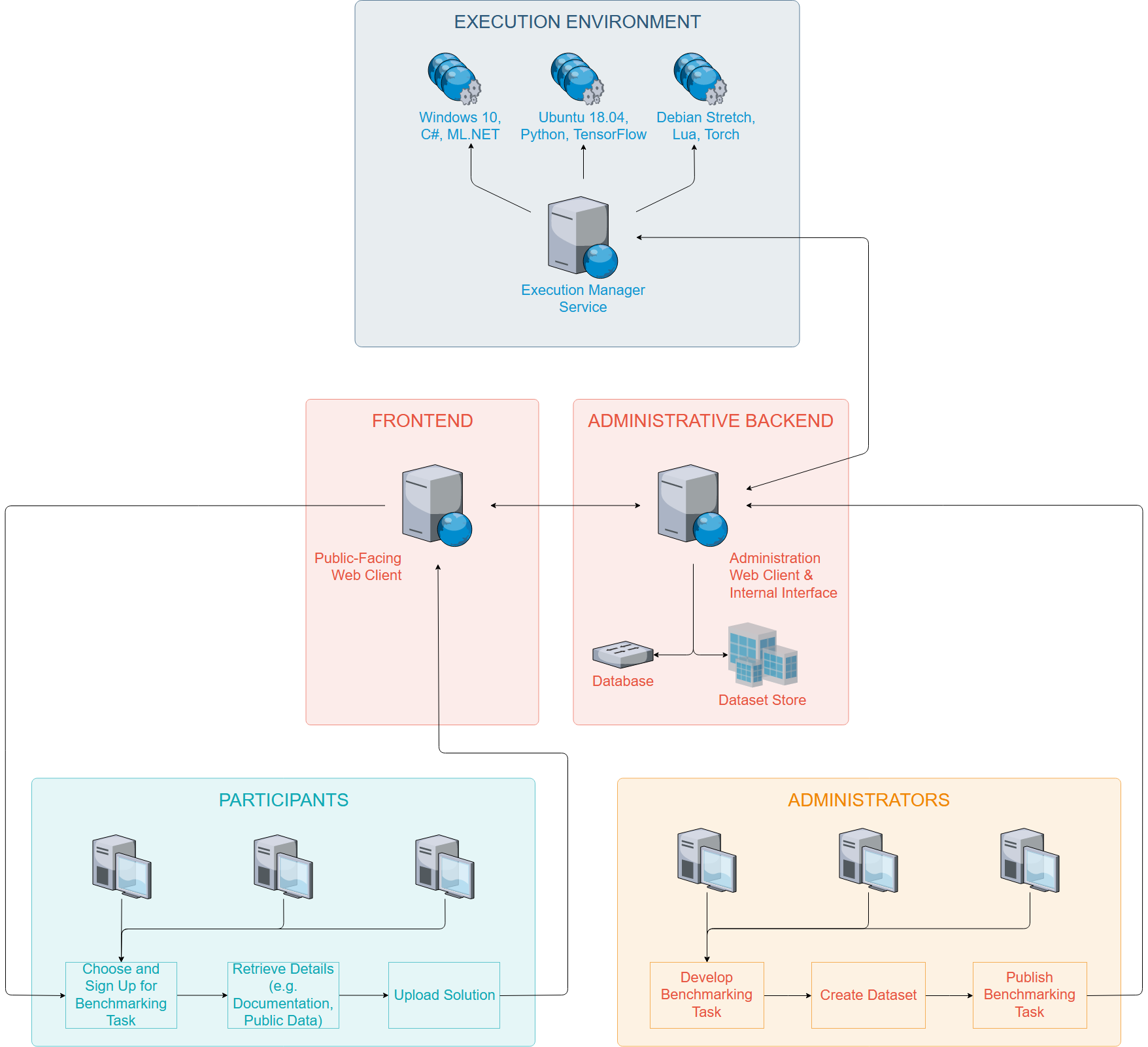 Figure 5: Overview of the architecture of the systemAPI security, e.g., through client IDs and client secrets for backend services or through host verification for frontend websites. This is needed, so that the administration web client, the front-facing web client, and the execution manager are able to authorize against the internal interface and to block all other systems from accessing the internal data.Add, update, and delete benchmarking tasks.Upload, update, and remove data sets.Manage benchmarking participants and registrations for benchmarking tasks.Maintain benchmarking results, and aggregate them to customizable tables, visualisations and/or rankings (with potentially multiple ranking schemes).A search engine, which will be used by the front-facing web client to retrieve and display benchmarking tasks.Database – A database, which will store all structured information about users (administrators and participants), benchmarking tasks, benchmarking task registrations, submitted solutions, and benchmarking results. The database serves as a data catalogue for the internal interface and must only be accessed by it. The database may for example be implemented as a relational database. The transactional nature of most relational database systems ensures that, even in the event of failure, the database remains in a consistent state and lost data may be recovered. Consistence is vital to the database as it stores highly sensitive information. Data need to be stored encrypted.Data set store – The data set store should be able to efficiently manage large amounts of unstructured data, e.g., by employing a binary large object (BLOB) store. The internal interface will store uploaded data sets here. Encryption of the data and version control are mandatory. Ideally, the public data sets and the private test data sets should be "physically" separated from each other. While the public data sets should be downloadable by participants, the private test data sets must never be disclosed to the participants. This is particularly important, because the private test data serve for testing the generalization capabilities of the AI-based solutions in a fair manner. Crucially, and in contrast to some "data science challenges", not only the true labels or annotations of the test data, but the entire test data sets including the "features" or "raw data" have to remain undisclosed. This has the following reason: Access to the private test data might tempt some participants to take unfair advantage by (asking human experts to label the test data and then) tuning their AI solution to produce good results on these test data ("overfitting"). Yet, this overfitting does not ensure that the solutions can generalize to other, previously unseen data, which is the core idea of the benchmarking framework. Besides, the private test data set may contain sensitive medical data, which must not be accessible to the public. Administration Web client – The administration web client is a website only available to administrators. It provides a management frontend for benchmarking tasks, data sets, submitted solutions, and benchmarking results. The administration web client interfaces with the internal interface for the management tasks.Public frontendThe public frontend is comprised of a public-facing web client, which is a website that is the portal to all proposed benchmarking tasks. The public-facing web client interfaces with the internal interface to provide AI developers and other interested parties access to the published benchmarking tasks. Users are able to create a user account. Unauthenticated users and authenticated users, which are not signed up for a benchmarking task, will be presented a list of current benchmarking tasks and are able to search for benchmarking tasks by keywords. For each benchmarking task, a details page exists, which contains the description of the benchmarking task and a deadline for submissions. Authenticated users will be able to sign up for a benchmarking task on the details page. Participants who have signed up for a benchmarking task will be able to access further documentation and examples, as well as the public (training or example) data set of the benchmarking task. Furthermore, the website should provide participants with detailed information about the submission process. A submission will consist of two parts: the software solution and the documentation. The software solution must be packaged in a standardized format, which contains everything needed to execute the solution. The documentation should be contained in a single document (e.g., PDF or text file). The details page of a benchmarking task provides the means to upload solutions and documentations. The upload must be performed via an encrypted communication channel (e.g., HTTPS), because the solutions may contain secret intellectual property/trade secrets of the participant. After validation of the submissions, it should be possible to display the results in customizable tables and visualisations to the participants, to benchmark organizers, and to selected expert evaluators. Results might be aggregated in optional and possibly anonymous rankings, with potentially multiple ranking schemes.Execution environmentThe execution environment consists of the execution manager service and an execution server pool on which execution clients can be run. The execution manager service orchestrates the benchmarking of the submitted software solutions and interfaces with the internal interface to retrieve queued submissions as well as the private test data sets. The execution server pool is a set of servers on which the actual execution of the software solutions is performed. Once a solution has been submitted by a participant, the software solution package is queued for benchmarking by the administrative backend. The execution manager service will go through the queued submissions and schedule them to run on an execution client in the execution server pool. When the execution client has completed the computations of the submitted software solution on the private test data as well as the calculation of the benchmarking metrics, it will report the results back to the execution manager service, which will in turn communicate them back to the administrative backend.Participants submit software solutions in the form of a standardized package. The packaging format could, for example, be a compressed file (ZIP, TAR GZIP etc.), which contains all files necessary to execute the solution. The package should contain a top-level executable (an EXE file or a Batch file for a Windows environment, or a Linux executable or a Bash script file for a Linux environment), which is run by the execution client. It is important, that the software must adhere to a standardized interface, so that it can be automatically executed. This interface must be defined and documented, and may be implemented, for instance, through inter-process communication (IPC). The execution client runs the executable from the solution package and passes it all necessary information to use the IPC interface. The executable can then establish a connection to a process running on the execution client, from which it will receive the samples from the test data set and report back the inference result. This IPC interface could be implemented, e.g., as a local REST web service, which is only available via the local loopback address. This would ensure that the IPC protocol is cross-platform and could be used on Windows and Linux execution clients alike.Since different AI developers may write software solutions in an array of different programming languages on different operating systems using a wide variety of AI software packages, the execution environment must be very flexible in order to be able to cater to these unique specifications. This can be best implemented by using some sort of containerization software (Docker, Mesos, Singularity etc.) or through virtualization (VMWare, Virtual Box, HyperV etc.). Each solution package must contain – besides the actual software – information about the desired execution environment (e.g., in the form of an XML or JSON document), which consists of a specific operating system and version (e.g., Windows 10, Ubuntu 18.04, Debian Stretch, etc.), a runtime (e.g., .NET, Python, Java, etc.), and a list of dependencies that have to be installed (e.g., .NET NuGet packages, Python PyPI packages, Debian APT packages, Chocolatey packages etc.). This is needed by the execution manager service to set up an execution client for the benchmarking. For this purpose, the execution manager service should maintain a set of "base images" for all supported operating systems. These base images should contain a stripped-down version of the operating system as well as a service, which is started once the container/virtual machine is launched. This service can receive and execute commands from the execution manager service. When scheduling a submission for benchmarking, the execution manager service finds the next server in the execution server pool, which has sufficient available resources to run an execution client (e.g., using a scheduling algorithm like round robin). Then, the execution manager service reads the environment specification from the package and chooses the correct base image, based on the operating system specified in the environment specification. It creates a new execution client by starting a new container/virtual machine using the selected base image. Then, it connects to the service running inside the container/virtual machine and issues commands to install the specified runtime (e.g., .NET, Python, Java etc.) and the specified dependencies. When the execution client is ready, the private test data are retrieved from the administrative backend. The true labels or annotations of the test data must be strictly withheld from the AI model that must have access only to the unlabelled/ unannotated data points (i.e., "features"). Subsequently, the software solution is uploaded to the execution client, unpacked, and run. Now, the solution generates output variables y = f(x) from the test data x.  A strictly separate functionality, that the to-be-tested AI model cannot interfere with (!), then calculates the benchmarking metrics by comparing the reported results with the true labels or annotations using the respective statistical metrics. These metrics need to be specified for each benchmarking task (accuracy, F1 score, precision, recall, ROC/AuC, Jaccard index etc.). These results are reported back to the execution manager service.The execution clients must not be able to connect to any public network in order to keep the test data secret. This is of paramount importance for a fair validation and for protecting sensitive, personal, medical data. In addition, execution clients must not be able to connect to other execution clients, in order to protect intellectual property/trade secrets by keeping every software solution secret. Therefore, the execution manager service must establish a private network for each execution client. Error handling and monitoring must be addressed appropriately, without leaking any information about the test data to the participants (or about the solutions of other participants). Submitted solutions are expected to require graphics processing unit (GPU) access in the execution environment - for model execution, not for the typically more resource intensive model training. General considerationsBesides the specific requirements for each of the described components, there are general considerations, which apply to the entire system and to every component. These considerations subdivide into security, hosting, computing resources, and availability. SecurityTest data and submitted AI solutions to-be-validated must be protected with the highest possible security standards and have to remain undisclosed. Thus, the assessment framework and all of its software components must adhere to the state of the art in computer security and the current universally valid standards in this field, and all involved server infrastructure must be kept up-to-date. Communication between the components as well as all external communication should be done using secure protocols (i.e., HTTPS). The safety of the software system as well as the server infrastructure should be automatically tested for vulnerabilities on a regular basis. HostingAnother consideration for the assessment system is the question of hosting. The whole system should be run by a trusted third party in a private data centre, which appears to be the most secure option in terms of data protection. Sensitive medical data and intellectual property will remain in the hands of the trusted third party only. This hosting option seems to be the favoured solution, because it provides a maximum of security and trust for the contributors of data and the submitters of the health AI solutions to-be-benchmarked. Nevertheless, managing a custom data centre takes a lot of effort. The alternative is to run the system in the public cloud, for instance Microsoft Azure or Amazon AWS. These services already offer professional solutions to many problems stated in this document: professionally managed computing, highly available and secure databases, BLOB storage etc. Furthermore, public clouds operate on a pay-as-you-go basis, which makes them highly cost effective. For example, the load on the execution server pool is not constant but highly temporally limited to the period immediately after the deadline of a benchmarking task and low in the meantime. This poses a dilemma: on the one hand, there should be enough resources for times of peak workload, but on the other hand, the machines should not be idle in times of low load. When hosting the system in a private data centre, an adequate number of servers must be managed and kept available at all times, while from a cloud service, virtual machines may be rented by the minute.Computing resourcesThe computing resources required for the benchmarking platform depend on the number and the difficulty of the offered benchmarking tasks and on the quantity and properties of the future AI submissions and test data. The submitted AI solutions to-be-benchmarked will vary in terms of the required computing resources. Some solutions may need graphics processing unit (GPU) access, others not. Memory requirements will differ between submitted AI solutions. Storage space for test data in the data set store will depend on the benchmarking tasks.AvailabilityIt is to be expected that AI developers and other interested parties from all over the world will participate in the offered benchmarking tasks. Therefore, the frontend web client should work reliably worldwide, even under high workload. Finally, server infrastructure may fail due to several reasons, including software or hardware failures. Furthermore, single servers need to be taken down regularly for software updates. In order to be able to continue operation even in the event of failure, the whole system should be implemented with fault tolerance in mind, and regular backups need to be considered.Best practices from the scientific literature and other documents A non-comprehensive collection of best practices, recommendations, insights and perspectives from the scientific literature and other documents concerned with the testing, validation and evaluation of AI/ML models and health technology is presented and discussed here. Boldface type highlights text passages that were considered to be particularly relevant for the evaluation of AI for health (boldface in this document; not in the original source). Many more publications could be added to this non-comprehensive collection of best practices, e.g. [Dustler et al., 2020], [Kim et al., 2020], McKinney at al., 2020], [Talmon et al, 2009], [The English National Institute for Health and Care Excellence, 2019], [Van Calster et al., 2019], [Gerke et al., 2020].BibliographyAnderson‐Cook et al. (2019). How to Host an Effective Data Competition: Statistical Advice for Competition Design and Analysis. Statistical Analysis and Data Mining: The ASA Data Science Journal, 12(4), 271-289. https://doi.org/10.1002/sam.11404 Collins, G. S., & Moons, K. G. (2019). Reporting of artificial intelligence prediction models. The Lancet, 393(10181), 1577-1579. https://doi.org/10.1016/S0140-6736(19)30037-6 DECIDE-AI Steering Group. DECIDE-AI: new reporting guidelines to bridge the development-to-implementation gap in clinical artificial intelligence. Nat Med. 2021 Feb;27(2):186-187. https://doi.org/10.1038/s41591-021-01229-5 Dustler, M. (2020). Evaluating AI in breast cancer screening: a complex task. The Lancet Digital Health. https://doi.org/10.1016/S2589-7500(20)30019-4 FDA (2021). Artificial Intelligence/Machine Learning (AI/ML)-Based Software as a Medical Device (SaMD) Action Plan. https://www.fda.gov/media/145022/downloadGerke, S., Babic, B., Evgeniou, T. et al. (2020) The need for a system view to regulate artificial intelligence/machine learning-based software as medical device. npj Digit. Med. 3, 53. https://doi.org/10.1038/s41746-020-0262-2 Hernandez-Boussard, T., Bozkurt, S., Ioannidis, J. P., & Shah, N. H. (2020). MINIMAR (MINimum Information for Medical AI Reporting): Developing reporting standards for artificial intelligence in health care. Journal of the American Medical Informatics Association, 27(12). https://doi.org/10.1093/jamia/ocaa088 Juuti, M., Szyller, S., Marchal, S., & Asokan, N. (2019, June). PRADA: protecting against DNN model stealing attacks. In 2019 IEEE European Symposium on Security and Privacy (EuroS&P) (pp. 512-527). IEEE. https://doi.org/10.1109/EuroSP.2019.00044 Kim, H. E., Kim, H. H., Han, B. K., Kim, K. H., Han, K., Nam, H., ... & Kim, E. K. (2020). Changes in cancer detection and false-positive recall in mammography using artificial intelligence: a retrospective, multireader study. The Lancet Digital Health. https://doi.org/10.1016/S2589-7500(20)30003-0. Liu, R., Rizzo, S., Whipple, S. et al. Evaluating eligibility criteria of oncology trials using real-world data and AI. Nature 592, 629–633 (2021). https://doi.org/10.1038/s41586-021-03430-5 Liu, X., Rivera, S.C., Faes, L. et al. Reporting guidelines for clinical trials evaluating artificial intelligence interventions are needed. Nat Med 25, 1467–1468 (2019). https://doi.org/10.1038/s41591-019-0603-3Liu, X., Faes, L., Calvert, M. J., & Denniston, A. K. (2019). Extension of the CONSORT and SPIRIT statements. The Lancet, 394(10205), 1225. https://doi.org/10.1016/S0140-6736(19)31819-7 Liu, X., Rivera, S. C., Moher, D., Calvert, M. J., & Denniston, A. K. (2020). Reporting guidelines for clinical trial reports for interventions involving artificial intelligence: the CONSORT-AI extension. bmj, 370. https://www.nature.com/articles/s41591-020-1034-x Maier-Hein et al. (2018). Why rankings of biomedical image analysis competitions should be interpreted with care. Nature communications, 9(1), 5217. https://doi.org/10.1038/s41467-018-07619-7 Maier-Hein, L., Reinke, A., Kozubek, M., Martel, A. L., Arbel, T., Eisenmann, M., ... & Saez-Rodriguez, J. (2019). BIAS: Transparent reporting of biomedical image analysis challenges. arXiv preprint. https://arxiv.org/abs/1910.04071 Mathews, S. C., McShea, M. J., Hanley, C. L., Ravitz, A., Labrique, A. B., & Cohen, A. B. (2019). Digital health: a path to validation. NPJ Digital Medicine, 2(1), 1-9. https://doi.org/10.1038/s41746-019-0111-3 McKinney et al. (2020). International evaluation of an AI system for breast cancer screening. Nature, 577(7788), 89-94. https://doi.org/10.1038/s41586-019-1799-6 Michaelis et al. (2019). Benchmarking Robustness in Object Detection: Autonomous Driving when Winter is Coming. arXiv preprint. https://arxiv.org/abs/1907.07484 Moons, K. G., Altman, D. G., Reitsma, J. B., Ioannidis, J. P., Macaskill, P., Steyerberg, E. W., ... & Collins, G. S. (2015). Transparent Reporting of a multivariable prediction model for Individual Prognosis or Diagnosis (TRIPOD): explanation and elaboration. Annals of internal medicine, 162(1), W1-W73. https://doi.org/10.7326/M14-0698 Nagendran M, Chen Y, Lovejoy C A, Gordon A C, Komorowski M, Harvey H et al. Artificial intelligence versus clinicians: systematic review of design, reporting standards, and claims of deep learning studies BMJ 2020; 368:m689. http://dx.doi.org/10.1136/bmj.m689  Norgeot, B., Quer, G., Beaulieu-Jones, B. K., Torkamani, A., Dias, R., Gianfrancesco, M., ... & Obermeyer, Z. (2020). Minimum information about clinical artificial intelligence modeling: the MI-CLAIM checklist. Nature medicine, 26(9), 1320-1324. https://www.nature.com/articles/s41591-020-1041-y Omoumi, P., Ducarouge, A., Tournier, A. et al. To buy or not to buy—evaluating commercial AI solutions in radiology (the ECLAIR guidelines). Eur Radiol 31, 3786–3796 (2021). https://doi.org/10.1007/s00330-020-07684-x Park Y, Jackson GP, Foreman MA, Gruen D, Hu J, Das AK. Evaluating artificial intelligence in medicine: phases of clinical research. JAMIA Open. 2020 Sep 8;3(3):326-331. http://dx.doi.org/10.1093/jamiaopen/ooaa033 Protocol Guidelines for Artificial Intelligence and Machine Learning Interventions in Randomised Trials (SPIRIT-AI Extension) (registered 21 June 2019). http://www.equator-network.org/library/reporting-guidelines-under-development/reporting-guidelines-under-development-for-clinical-trials-protocols/#AI Reddy S, Allan S, Coghlan S, Cooper P. A governance model for the application of AI in health care. J Am Med Inform Assoc. 2020 Mar 1;27(3):491-497. https://doi.org/10.1093/jamia/ocz192 Reinke et al. (2018). How to exploit weaknesses in biomedical challenge design and organization. In International Conference on Medical Image Computing and Computer-Assisted Intervention (pp. 388-395). Springer, Cham. https://doi.org/10.1007/978-3-030-00937-3_45 Reinke, A., et al. (2021). Common Limitations of Image Processing Metrics: A Picture Story. https://arxiv.org/abs/2104.05642  Rivera, S. C., Liu, X., Chan, A. W., Denniston, A. K., & Calvert, M. J. (2020). Guidelines for clinical trial protocols for interventions involving artificial intelligence: the SPIRIT-AI extension. bmj, 370. https://www.nature.com/articles/s41591-020-1037-7 Roberts, M., Driggs, D., Thorpe, M. et al. Common pitfalls and recommendations for using machine learning to detect and prognosticate for COVID-19 using chest radiographs and CT scans. Nat Mach Intell 3, 199–217 (2021). https://doi.org/10.1038/s42256-021-00307-0   Rogers, WA, Draper, H, Carter, SM. Evaluation of artificial intelligence clinical applications: Detailed case analyses show value of healthcare ethics approach in identifying patient care issues. Bioethics. 2021; 00: 1– 11. https://doi.org/10.1111/bioe.12885  Salathé, M., Wiegand, T., Wenzel, M. and Kishnamurthy, R. (2018). White Paper of the Focus Group on Artificial Intelligence for Health. https://www.itu.int/en/ITU-T/focusgroups/ai4h/Documents/FG-AI4H_Whitepaper.pdfScott I, Carter S, Coiera E. Clinician checklist for assessing suitability of machine learning applications in healthcare. BMJ Health & Care Informatics 2021;28:e100251. http://dx.doi.org/10.1136/bmjhci-2020-100251 Sounderajah, V., Ashrafian, H., Aggarwal, R., De Fauw, J., Denniston, A. K., Greaves, F., ... & McInnes, M. D. (2020). Developing specific reporting guidelines for diagnostic accuracy studies assessing AI interventions: The STARD-AI Steering Group. Nature Medicine, 1-2. https://doi.org/10.1038/s41591-020-0941-1 Talmon, J., Ammenwerth, E., Brender, J., De Keizer, N., Nykänen, P., & Rigby, M. (2009). STARE-HI—Statement on reporting of evaluation studies in Health Informatics. International Journal of Medical Informatics, 78(1), 1-9. https://doi.org/10.1016/j.ijmedinf.2008.09.002 The CONSORT-AI Extension: Reporting Guidelines for Artificial Intelligence and Machine Learning Interventions in Randomised Trials (registered on 8th of May, 2019). http://www.equator-network.org/library/reporting-guidelines-under-development/reporting-guidelines-under-development-for-clinical-trials/#AI The English National Institute for Health and Care Excellence (2019). Evidence Standards Framework for Digital Health Technologies. https://www.nice.org.uk/Media/Default/About/what-we-do/our-programmes/evidence-standards-framework/digital-evidence-standards-framework.pdf Van Calster, B., Wynants, L., Timmerman, D., Steyerberg, E. W., & Collins, G. S. (2019). Predictive analytics in health care: how can we know it works? Journal of the American Medical Informatics Association, 26(12), 1651-1654. https://doi.org/10.1093/jamia/ocz130 WHO (2013). WHO Evaluation Practice Handbook. ISBN 978 92 4 154868 7. https://apps.who.int/iris/bitstream/handle/10665/96311/9789241548687_eng.pdf WHO (2016). Monitoring and evaluating digital health interventions: a practical guide to conducting research and assessment. Geneva: World Health Organization; 2016. https://apps.who.int/iris/bitstream/handle/10665/252183/9789241511766-eng.pdf Wiegand, T., Krishnamurthy, R., Kuglitsch, M., Lee, N., Pujari, S., Salathé, M., Wenzel, M. and Xu, S. (2019). WHO and ITU establish benchmarking process for artificial intelligence in health. The Lancet, 394(10192), 9-11. https://doi.org/10.1016/S0140-6736(19)30762-7Wiesenfarth, M., Reinke, A., Landman, B.A., Cardoso, M.J., Maier-Hein, L., Kopp-Schneider, A. (2019). Methods and open-source toolkit for analyzing and visualizing challenge results. arXiv preprint https://arxiv.org/abs/1910.05121Winter, P. M., Eder, S., Weissenböck, J., Schwald, C., Doms, T., Vogt, T., ... & Nessler, B. (2021). Trusted Artificial Intelligence: Towards Certification of Machine Learning Applications. arXiv preprint arXiv:2103.16910. https://arxiv.org/abs/2103.16910v1  Wu, E., Wu, K., Daneshjou, R. et al. How medical AI devices are evaluated: limitations and recommendations from an analysis of FDA approvals. Nat Med (2021). https://doi.org/10.1038/s41591-021-01312-x ____________________________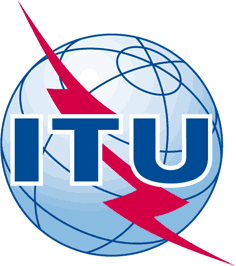 INTERNATIONAL TELECOMMUNICATION UNIONTELECOMMUNICATION
STANDARDIZATION SECTORSTUDY PERIOD 2017-2020INTERNATIONAL TELECOMMUNICATION UNIONTELECOMMUNICATION
STANDARDIZATION SECTORSTUDY PERIOD 2017-2020FG-AI4H-M-036FG-AI4H-M-036INTERNATIONAL TELECOMMUNICATION UNIONTELECOMMUNICATION
STANDARDIZATION SECTORSTUDY PERIOD 2017-2020INTERNATIONAL TELECOMMUNICATION UNIONTELECOMMUNICATION
STANDARDIZATION SECTORSTUDY PERIOD 2017-2020ITU-T Focus Group on AI for HealthITU-T Focus Group on AI for HealthINTERNATIONAL TELECOMMUNICATION UNIONTELECOMMUNICATION
STANDARDIZATION SECTORSTUDY PERIOD 2017-2020INTERNATIONAL TELECOMMUNICATION UNIONTELECOMMUNICATION
STANDARDIZATION SECTORSTUDY PERIOD 2017-2020Original: EnglishOriginal: EnglishWG(s):WG(s):PlenaryE-meeting, 28-30 September 2021E-meeting, 28-30 September 2021DOCUMENTDOCUMENTDOCUMENTDOCUMENTDOCUMENTSource:Source:Editors DEL07Editors DEL07Editors DEL07Title:Title:Updated DEL07: AI for health evaluation considerationsUpdated DEL07: AI for health evaluation considerationsUpdated DEL07: AI for health evaluation considerationsPurpose:Purpose:DiscussionDiscussionDiscussionContact:Contact:Markus Wenzel
Fraunhofer HHI, GermanyMarkus Wenzel
Fraunhofer HHI, GermanyEmail: markus.wenzel@hhi.fraunhofer.de Contact:Contact:David Neumann 
Fraunhofer HHI, GermanyDavid Neumann 
Fraunhofer HHI, GermanyEmail: david.neumann@hhi.fraunhofer.de Contact:Contact:Sandeep Reddy 
Deakin University, AustraliaSandeep Reddy 
Deakin University, AustraliaEmail: sandeep.reddy@deakin.edu.auContact:Contact:Annika Reinke 
DKFZ, GermanyAnnika Reinke 
DKFZ, GermanyEmail: a.reinke@dkfz-heidelberg.deContact:Contact:Manuel Wiesenfarth 
DKFZ, GermanyManuel Wiesenfarth 
DKFZ, GermanyEmail: m.wiesenfarth@dkfz-heidelberg.de Contact:Contact:Alberto Merola
AICURA medical GmbH, GermanyAlberto Merola
AICURA medical GmbH, GermanyEmail: alberto.merola@aicura-medical.com Contact:Contact:Steffen Vogler
Bayer AG, GermanySteffen Vogler
Bayer AG, GermanyEmail: steffen.vogler@bayer.com Abstract:This introduction with considerations on the evaluation of AI for health sets the scene for the five related documents DEL07.1-5 that describe the evaluation process (DEL07.1), the technical tests (DEL07.2), the test metrics (DEL07.3), the clinical evaluation (DEL07.4), and an assessment platform (DEL07.5) in detail. In this document, an overview of the deliverables DEL7.1-5 is given, preliminary considerations on the evaluation process are being made, characteristics of health AI validation and evaluation that are novel are identified, and the concept of standardized model benchmarking is introduced. Moreover, requirements for a benchmarking platform are considered in detail and best practices for the health AI model assessment are collected from selected sources. This document was submitted as M-036 at the FG-AI4H meeting M (e-meeting), 28-30 September 2021.AIArtificial IntelligenceAI4HArtificial Intelligence for HealthDELDeliverableFG-AI4HITU/WHO Focus Group on Artificial Intelligence for HealthITUInternational Telecommunication UnionMLMachine learningWHOWorld Health OrganizationN°Deliverable titleEditorDEL07AI for health evaluation considerations [This document.]Markus Wenzel (Fraunhofer)DEL07.1AI for health evaluation process descriptionSheng Wu (World Health Organization)DEL07.2AI technical test specificationAuss Abbood (Robert-Koch Institut)DEL07.3Data and AI assessment methods referenceLuis Oala (Fraunhofer)DEL07.4Clinical evaluation of AI for healthNaomi Lee (The Lancet), Eva Weicken (Fraunhofer), Shubhanan Upadhyay (Ada)DEL07.5Assessment platformSteffen Vogler (Bayer), Marc Lecoultre (mllab.ai), Luis Oala (Fraunhofer)N°Aspect (key word; full description below)Phase of Evaluation CyclePhase of Evaluation CyclePhase of Evaluation CyclePhase of Evaluation CyclePhase of Evaluation CyclePhase of Evaluation CycleN°Aspect (key word; full description below)Define taskDefine task metricsCollect/audit test dataBenchmarkEvaluateMonitor1Appropriate test data setsxxxxx2Internal vs. external validationxx3Technical vs. clinical criteriaxx4Proper benchmarkingx5Complex models and settingsxx6Self-learning algorithmsx7Human factorsxx8Misuse accurate toolsxx9Design of clinical trials with AIx10Agreement on/interoperable encoding of benchmarking casesxxx11Testing existing AI products vs. ML-challengesxx...N°Aspect1The significance of the technical validation of an AI model depends on appropriate test data sets. 
(a) However, separate high-quality standard test data sets from different sources (geographically, measurement devices, patient cohorts of different ages or with comorbidities etc.) are scarce. Usually, only a very small subset of all conceivable test cases can be covered. It is known that algorithms do not generalize well across centers, presumably due to the domain gap between medical centers and devices. Hence, we need more data sets with data from different locations. Yet, more data sets do not always help. Careful attention must be paid to define a population of interest and systematically collect samples (test cases) which cover this population. It is very much a question of design of experiments and careful choice of test cases. A proper sampling paradigm/scheme (that says we need exactly more of, e.g., "male; 10-15 y", "female; 70-80 y; smoker") would help do a data-informed and targeted data search. Otherwise, even with more data, there is the risk that it is still not the right data. Possible solution: Community efforts to gather standardized test data sets from around the world. This test data set collection could either be organized on a central validation platform or in a federated fashion (see section 9 below). (b) It can be perceived that “proper sampling” is the solution to collecting the right test data. However, this implies that we need to know the influencing parameters a priori. At the same time, the risk of “unknown unknowns” exists that cannot really be taken into account for the sampling strategy. Therefore, we propose a cyclical evaluation process (see Figure 2) where post-deployment monitoring procedures inform the validation and test data sampling scheme.2In-house technical validation procedures are characterized by a lack of transparency. Moreover, the validation results of different AI developers might not be comparable, e.g., due to different   collection/curation/selection of the test data or different implementation of the procedure. Possible solution: external validation (through independent benchmarking by trusted third parties), using standard technical test procedures designed by a multidisciplinary expert team.3Technical validation criteria for AI models are potentially clinically irrelevant. Possible solution: Setting clinical objectives for the technical assessments (and involving health domain experts in the test design). Subsequent verification with patient outcomes.4Aiming at becoming close to a technical equivalent to clinical trials, benchmarking challenges/competitions are applied to assess the technical performance of AI algorithms. They have a very high impact on the research field but there is almost no quality control. On the other hand, clinical trials take time, put test subjects at risks, cost much, and may result in a limited number of sample points. Nevertheless, clinical trials have the advantage of being controlled experiments, and are designed such that the study population ideally is representative of the population of interest. This is currently lacking in most benchmarking exercises (where not even a population of interest is properly stated). Accordingly, every effort should be made to properly validate the models in silico first, check them for different quality criteria, and then follow up with clinical trials. Therefore, the benchmarking design should be peer-reviewed and published in order to ensure transparency and reproducibility. Standardized guidelines should be integrated. (Note: Challenges can also be seen as collaborative challenges in which researchers work together on the best solution of a specific problem and not only as competitions.)5Concerns are raised that the unprecedented model complexity applied in complex settings makes it difficult to assess the AI models. However, black-box performance tests can be conducted to some extent also for highly complex AI models - even if we might not be able to address all neural network models’ decision-making process. Appropriate testing procedures with meaningful metrics should be carefully designed by multidisciplinary experts in a community effort.6Frequent model/software updates require frequent tests. The same applies to so called "self-learning" or "adaptive" algorithms that are automatically being re-trained based on new incoming data. (Note: AI models are often "locked" or "frozen" and not necessarily "self-learning".) Assuming that a self-learning model might also perform worse over time, gets tested and then loses permission to operate in the clinic (from one day to another). What would happen? Hardly any software provider would take the risk of delivering a model that self-learns. From a business risk perspective, one would prefer frozen models. But then in turn, we do not realize the potential for increased accuracy of self-learning systems. So, the patient and healthcare system are not leveraging AI to full potential (cf. [Gerke et al, 2020]). Automated pre-assessment via a platform could be a solution to this problem. The benchmarking platform can frequently assess the updated model versions and assure that there are no drastic changes that deteriorated the performance, at least on the test data. This check could support post market surveillance.7The human factor, as in Human in the Loop (HIL), needs to be considered in a systemic view (cf. [Gerke et al, 2020]): In a clinical setting, the models are not operated autonomously but are embedded in the workflow of professional healthcare providers (HCP). This implies that actually the mode of AI usage by the HCP is an equally relevant part. Professionals with different grades of seniority will surely use the AI differently (i.e., more experienced, maybe technology-critical radiologists more often overrule the AI output; that might be correct or wrong). Models that are tuned for high sensitivity might have too many false positives. Hence, they get ignored by HCPs after a while (considering the models as not trustworthy). Therefore, HIL is an important consideration in the assessment of AI models in clinical care delivery.8Similar to (7) if the reimbursement or legal frameworks either prefer or discourage use of AI, the HCPs could subconsciously be biased to use an accurate tool in the wrong way (training is needed?). As an example, from [Gerke et al, 2020]: if payers only reimburse if recommendation is according to AI system, one gets a very strong emphasize on the AI although the system was designed as a HIL setup. 9There are AI systems (sys1) that identify patients and design clinical trials. If these trials are meant to assess AI systems (sys2), then AI is assessing AI. If the sys1 is built on false data, then sys2 is basically also erroneous, right? While many would feel very uncomfortable if AI assesses AI, it is unclear whether this concern is justified. Theoretically, it could be better than “humans assessing AI”.10The agreement on the benchmarking cases and the interoperable encoding of these benchmarking cases requires careful thought, in particular if we go beyond the typical image analysis AI tasks where – e.g., with DICOM - an agreement on the input data format often already exists, and where a mapping friction between benchmarking data and the inner working of the AI model (e.g. ontologies) is usually not to be expected.11Testing existing commercial AI products differs from the setting of “ML-challenges”, where the AI models are typically purpose-build for the specific task at hand. Moreover, commercial AI products cannot always be submitted for testing, since they can be IP- and capital-intensive, and cannot be easily containerized.……Digital health: a path to validationMathews, S. C., McShea, M. J., Hanley, C. L., Ravitz, A., Labrique, A. B., & Cohen, A. B. (2019). Digital health: a path to validation. NPJ Digital Medicine, 2(1), 1-9. https://doi.org/10.1038/s41746-019-0111-3 "All healthcare stakeholders would benefit from a more standardized, objective, rigorous, and transparent process for validation. Specifically, the validation domains would be technical validation (e.g., how accurately does the solution measure what it claims?), clinical validation (e.g., does the solution have any support for improving condition-specific outcomes?), and system validation (e.g., does the solution integrate into patients' lives, provider workflows, and healthcare systems)."Considerations: Especially interesting is Fig. 2 where the proposed "Independent Evaluator" matches well with the independent benchmarking proposed in the present document [DEL07].This article addresses digital health in general and points out important issues. Now, the aspects of AI that are unique and novel in comparison to other digital health solutions need to be carved out - see Table 2 in the present document [DEL07].Consort-AI & Spirit-AI: Reporting guidelines for clinical trials evaluating artificial intelligence interventions are neededLiu, X., Rivera, S.C., Faes, L. et al. Reporting guidelines for clinical trials evaluating artificial intelligence interventions are needed. Nat Med 25, 1467–1468 (2019). https://doi.org/10.1038/s41591-019-0603-3(Additional publication: Liu, X., Faes, L., Calvert, M. J., & Denniston, A. K. (2019). Extension of the CONSORT and SPIRIT statements. The Lancet, 394(10205), 1225. https://doi.org/10.1016/S0140-6736(19)31819-7 )"As artificial intelligence moves into the realm of clinical trials, consideration is needed on whether the current CONSORT and SPIRIT reporting statements are sufficient to ensure transparency. [...]Most AI interventions thus far, particularly diagnostic algorithms, have been evaluated only in the context of diagnostic accuracy. Although this initial validation stage is important, a demonstration of good diagnostic accuracy does not necessarily translate to improved patient outcomes. Yet if the ultimate goal of introducing AI into healthcare is to bring about patient benefit, then demonstration of improved patient outcome is needed. This should be done in a prospective clinical trial, in which the AI intervention is placed within its intended clinical pathway, with patient outcomes as the primary endpoint, and with an evaluation of demonstrable downstream effects in the broader management strategy. [...]Although this guidance has substantially improved the completeness of clinical trials reporting, there are challenges in trials involving AI interventions that are not addressed by the current guidance. For example, elements that require detailed and specific reporting include the study setting and its ability to administer a machine learning intervention in real time, the criteria for inclusion at the input-data level as well as at the participant level, the interactions between the human and the algorithm and its potential knock-on effects downstream, and the effects of adaptive machine learning technologies (which have the potential to continuously improve in performance). Without complete and transparent reporting, readers cannot assess the validity and generalizability of the findings, which can result in widespread misconception of overstated efficacy and utility. The risk is that an AI intervention that might not be effective or feasible in the real world could be commissioned and implemented. [...]To address these challenges, the CONSORT-AI and SPIRIT-AI Steering Group is preparing international, consensus-based, AI-specific extensions to the CONSORT and SPIRIT statements that will focus specifically on clinical trials in which the intervention includes a machine learning or other AI component, using the EQUATOR (Enhancing Quality and Transparency of Health Research) Network methodological framework for guideline development5. This initiative will be complementary to the efforts of others working on reporting standards such as the TRIPOD-ML (TRIPOD, Transparent Reporting of a Multivariable Prediction Model for Individual Prognosis or Diagnosis) initiative of Collins and Moons, which seeks to improve the reporting of machine-learning-driven predictive model development and validation6. "Considerations:The independent benchmarking proposed in the present document [DEL07] is complementary to CONSORT-AI, SPIRIT-AI and TRIPOD-ML and provides chances of thorough technical tests prior to clinical trials.  Reporting guidelines for clinical trial reports for interventions involving artificial intelligence: the CONSORT-AI extension. Liu, X., Cruz Rivera, S., Moher, D. et al. (2020) Reporting guidelines for clinical trial reports for interventions involving artificial intelligence: the CONSORT-AI extension. Nat Med 26, 1364–1374. https://doi.org/10.1038/s41591-020-1034-x "The CONSORT-AI (Consolidated Standards of Reporting Trials–Artificial Intelligence) extension is a new reporting guideline for clinical trials evaluating interventions with an AI component. It was developed in parallel with its companion statement for clinical trial protocols: SPIRIT-AI (Standard Protocol Items: Recommendations for Interventional Trials–Artificial Intelligence). [...] The CONSORT-AI extension includes 14 new items that were considered sufficiently important for AI interventions that they should be routinely reported in addition to the core CONSORT 2010 items. CONSORT-AI recommends that investigators provide clear descriptions of the AI intervention, including instructions and skills required for use, the setting in which the AI intervention is integrated, the handling of inputs and outputs of the AI intervention, the human–AI interaction and provision of an analysis of error cases. [...] Randomized controlled trials (RCTs) are considered the gold-standard experimental design for providing evidence of the safety and efficacy of an intervention. Trial results, if adequately reported, have the potential to inform regulatory decisions, clinical guidelines and health policy. It is therefore crucial that RCTs are reported with transparency and completeness so that readers can critically appraise the trial methods and findings and assess the presence of bias in the results. [...] However, in the most recent cases, published evidence has consisted of in silico, early-phase validation."See Consort-AI & Spirit-AI (2019) above.Guidelines for clinical trial protocols for interventions involving artificial intelligence: the SPIRIT-AI extension.Rivera, S. C., Liu, X., Chan, A. W., Denniston, A. K., & Calvert, M. J. (2020). Guidelines for clinical trial protocols for interventions involving artificial intelligence: the SPIRIT-AI extension. Nat Med 26, 1351–1363 (2020). https://doi.org/10.1038/s41591-020-1037-7 “The SPIRIT-AI extension includes 15 new items that were considered sufficiently important for clinical trial protocols of AI interventions. These new items should be routinely reported in addition to the core SPIRIT 2013 items. SPIRIT-AI recommends that investigators provide clear descriptions of the AI intervention, including instructions and skills required for use, the setting in which the AI intervention will be integrated, considerations for the handling of input and output data, the human–AI interaction and analysis of error cases.”TRIPOD-ML: Reporting of artificial intelligence prediction models.Collins, G. S., & Moons, K. G. (2019). Reporting of artificial intelligence prediction models. The Lancet, 393(10181), 1577-1579. https://doi.org/10.1016/S0140-6736(19)30037-6 Transparent reporting of a multivariable prediction model for individual prognosis or diagnosis (TRIPOD) Collins GS, Reitsma JB, Altman DG, Moons KG. Transparent reporting of a multivariable prediction model for individual prognosis or diagnosis (TRIPOD): The TRIPOD statement. BMJ 2015; 350:g7594. PMID: 25569120 "Reporting of studies developing, validating, or updating a prediction model, whether for diagnostic or prognostic purposes." (Quote from https://www.equator-network.org/reporting-guidelines/tripod-statement/ )Considerations:Basis for the extension towards machine learning "TRIPOD-ML", cited above.A Machine Learning Process Model with Quality Assurance Methodology. Studer, S., Bui, T. B., Drescher, C., Hanuschkin, A., Winkler, L., Peters, S., & Müller, K. R. (2020). Towards CRISP-ML (Q): A Machine Learning Process Model with Quality Assurance Methodology. arXiv preprint arXiv:2003.05155. https://arxiv.org/abs/2003.05155"This evaluation phase consists of three tasks: evaluation of performance, robustness and explainability. […] it is important to assure the correctness of the results but also to study its behaviour on false inputs. A major risk is caused by the fact that a complete test coverage of all possible inputs is not tractable because of the large input dimensions. However, extensive testing reduces the risk of failures. When testing, one has to always keep in mind that the stochastic nature of the data resulting in label noises bounds the test accuracy from the top. That means, 100% test accuracy can be rarely achieved.Validate performance: A risk occurs during the validation of the performance by using feedback signals from the test set to optimize the model. To avoid this, it is good practice to hold back an additional test set, which is disjoint from the training (and validation) set and stored only for a final evaluation and never shipped to any partner to be able to measure the performance metrics in a kind of blind-test way. To not bias the performance of a model, the test set should be assembled and curated with caution and ideally by a team of experts that are capable to analyze the correctness and ability to represent real cases. In general, the test set should cover the whole input distribution and consider all the invariances in the data. Invariances are transformations of the input that should not change the label of the data. (Zhou and Sun, 2019; Tian et al., 2018; Pei et al., 2017) have shown that a highly sophisticated model for autonomous driving could not capture those invariances and found extreme cases which led to false predictions by transforming a picture taken on a sunny day to a rainy day picture or by darkening the picture. It is recommended to separate the teams and the procedures collecting the training and the test data to erase dependencies and avoid false methodology propagating from the training set to the test set. On that test set, the prior defined performance metrics should then be evaluated. Additionally, it is recommended to perform a sliced performance analysis to highlight weak performance on certain classes or time slices. A full test set evaluation may mask flaws on certain slices.Determine robustness: The robustness of the model, in terms of the model's ability to generalize to a perturbation of the data set, can be determined with K-fold cross-validation. Hereby, the algorithm is repeatedly validated by holding disjoint subsets of the data out of the training data as validation data. The mean performance and variance of the cross-validation can be analyzed to check the generalization ability of the model on different data sets. […] Moreover, robustness should be checked when adding different kinds of noise to the data or varying the hyper-parameters which characterize the model indirectly (e.g. the number of neurons in a deep neural network). In addition, it is recommended to assure robustness of a model when given wrong inputs e.g. missing values, NaNs or data out of distribution as well as signals which might occur in case of malfunctions of input devices such as sensors. A different challenge is given by adversarial examples (Goodfellow et al., 2014) that perturbs the image by an imperceptible amount and fool classifiers to make wrong predictions. […] […] to avoid spurious correlations (compare clever hans phenomenon in (Lapuschkin et al., 2019)), it is best practice to carefully observe the features which impact the model's prediction the most and check whether they are plausible from a domain experts' point of view. For example, heat maps highlight the most significant pixels in image classification problem (Lapuschkin et al., 2016; Ribeiro et al., 2016; Lundberg and Lee, 2017; Lapuschkin et al., 2019) or the most significant words in NLP tasks (Arras et al., 2017). [...]Model evaluation under production condition: As training and test data is gathered to train and evaluate the model, the possible risk persists that the production data does not resemble the training data or didn't cover corner cases. Previous assumptions on the training data might not hold in production and the hardware that gathered the data might be different. Therefore, it is best practice to evaluate the performance of the model under incrementally increasing production conditions by iteratively running the tasks […]Assure user acceptance and usability: Even after passing all evaluation steps, there might be the risk that the user acceptance and the usability of the model is underwhelming. The model might be incomprehensible and did not cover corner cases. It is best practice to build a prototype and run an exhaustive field test with end users."Considerations:Excellent summary concerning ML model evaluation methods. This cross-industry perspective could be adapted to health domain.Clinical evaluation needs to be added/integrated in this technical perspective. Machine learning testing: Survey, landscapes and horizons.Zhang, J. M., Harman, M., Ma, L., & Liu, Y. (2020). Machine learning testing: Survey, landscapes and horizons. IEEE Transactions on Software Engineering. https://doi.org/10.1109/TSE.2019.2962027 (or: https://arxiv.org/abs/1906.10742)"This paper provides a comprehensive survey of Machine Learning Testing (ML testing) research. It covers 144 papers on testing properties (e.g., correctness, robustness, and fairness), testing components (e.g., the data, learning program, and framework), testing workflow (e.g., test generation and test evaluation), and application scenarios (e.g., autonomous driving, machine translation)."Considerations: Valuable recent overview of the state of the art of machine learning model testing.The document is a general survey. Hence, the specifics for the health/medicine domain could deserve additional attention, e.g., the clinical perspective (Do the test consider a relevant and correct clinical endpoint/objective?; clinical trials; etc.)IMDRF Software as a Medical Device Working Group (2017)IMDRF Software as a Medical Device Working Group (2017). Software as a Medical Device (SaMD): Clinical Evaluation. http://www.imdrf.org/docs/imdrf/final/technical/imdrf-tech-170921-samd-n41-clinical-evaluation_1.pdf "5.3 Analytical / Technical Validation of a SaMDAnalytical validation measures the ability of a SaMD to accurately, reliably and precisely generate the intended technical output from the input data. Said differently, analytical validation:Confirms and provides objective evidence that the software was correctly constructed – namely, correctly and reliably processes input data and generates output data with the appropriate level of accuracy, and repeatability and reproducibility (i.e., precision); and Demonstrates that (a) the software meets its specifications and (b) the software specifications conform to user needs and intended uses. The analytical validation is generally evaluated and determined by the manufacturer during the verification and validation phase of the software development lifecycle using a QMS. [...]A SaMD can best be described as software that utilizes an algorithm (logic, set of rules, or model) that operates on data input (digitized content) to produce an output that is intended for medical purposes as defined by the SaMD manufacturer (Figure 9). The risks and benefits posed by SaMD outputs are largely related to the risk of inaccurate or incorrect output of the SaMD, which may impact the clinical management of a patient."Considerations: In-house validation by the manufacturer is not as trustworthy as external validation by independent third party. Expert knowledge and large amounts of high quality, independent test data from different sources are required for high quality, meaningful validation. Various flaws in the testing pipeline can lead to meaningless testing results. In-house test data are often limited and close to training data. Hence, significance of test results might be limited and findings might not translate to actual application in the field.Test data should not be known to the developer for meaningful testing.EU Regulation on medical devices (2017)Regulation (EU) 2017/745 of the European Parliament and of the Council of 5 April 2017 on medical devices, amending Directive 2001/83/EC, Regulation (EC) No 178/2002 and Regulation (EC) No 1223/2009 and repealing Council Directives 90/385/EEC and 93/42/EEC (Text with EEA relevance) ELI: http://data.europa.eu/eli/reg/2017/745/2017-05-05 "(22) 'performance' means the ability of a device to achieve its intended purpose as stated by the manufacturer; […]""(51) 'clinical evidence' means clinical data and clinical evaluation results pertaining to a device of a sufficient amount and quality to allow a qualified assessment of whether the device is safe and achieves the intended clinical benefit(s), when used as intended by the manufacturer;(52) 'clinical performance' means the ability of a device, resulting from any direct or indirect medical effects which stem from its technical or functional characteristics, including diagnostic characteristics, to achieve its intended purpose as claimed by the manufacturer, thereby leading to a clinical benefit for patients, when used as intended by the manufacturer;(53) 'clinical benefit' means the positive impact of a device on the health of an individual, expressed in terms of a meaningful, measurable, patient-relevant clinical outcome(s), including outcome(s) related to diagnosis, or a positive impact on patient management or public health; […]""15.1.	 Diagnostic devices and devices with a measuring function, shall be designed and manufactured in such a way as to provide sufficient accuracy, precision and stability for their intended purpose, based on appropriate scientific and technical methods. The limits of accuracy shall be indicated by the manufacturer. […]""17.1.	Devices that incorporate electronic programmable systems, including software, or software that are devices in themselves, shall be designed to ensure repeatability, reliability and performance in line with their intended use. […]""The documentation shall contain the results and critical analyses of all verifications and validation tests and/or studies undertaken to demonstrate conformity of the device with the requirements of this Regulation and in particular the applicable general safety and performance requirements. […]""(b) detailed information regarding test design, complete test or study protocols, methods of data analysis, in addition to data summaries and test conclusions regarding in particular: [...]— software verification and validation (describing the software design and development process and evidence of the validation of the software, as used in the finished device. This information shall typically include the summary results of all verification, validation and testing performed both in-house and in a simulated or actual user environment prior to final release. […]""[…] The notified body shall have documented procedures, sufficient expertise and facilities for the type-examination of devices in accordance with Annex X including the capacity to: […]— establish a test plan identifying all relevant and critical parameters which need to be tested by the notified body or under its responsibility; […]— carry out the appropriate examinations and tests in order to verify that the solutions adopted by the manufacturer meet the general safety and performance requirements set out in Annex I. Such examinations and tests shall include all tests necessary to verify that the manufacturer has in fact applied the relevant standards it has opted to use; […]— assume full responsibility for test results. Test reports submitted by the manufacturer shall only be taken into account if they have been issued by conformity assessment bodies which are competent and independent of the manufacturer. […]"Considerations:The regulatory perspective is discussed in more detail in the AI4H regulatory considerations [DEL02].BIAS Initiative: Transparent reporting of biomedical image analysis challengesMaier-Hein, L., Reinke, A., Kozubek, M., Martel, A. L., Arbel, T., Eisenmann, M., ... & Saez-Rodriguez, J. (2020). BIAS: Transparent reporting of biomedical image analysis challenges.  Medical image analysis, 66, 101796. Doi: https://doi.org/10.1016/j.media.2020.101796Also registered to the Equator Network:"The Biomedical Image Analysis ChallengeS (BIAS) initiative was founded by the challenge working group of the Medical Image Computing and Computer Assisted Intervention (MICCAI) Society board with the goal of bringing biomedical image analysis challenges to the next level of quality""This paper of the initiative presents a guideline to standardize and facilitate the writing and reviewing process of biomedical image analysis challenges and help readers of challenges interpret and reproduce results by making relevant information explicit.""An increasingly relevant problem is that it typically remains unknown which specific feature of one algorithm actually makes it better than competing algorithms [18]. For example, many researchers are convinced that the method for data augmentation often has a much bigger influence on the performance of a deep learning algorithm than the network architecture itself. For this reason, a structured description (e.g. using ontologies) not only of the challenge but also of the participating algorithms may be desirable."Considerations:Standardized guideline for challenge designBenchmarking Visualization ToolkitWiesenfarth, M., Reinke, A., Landman, B.A., Cardoso, M.J., Maier-Hein, L., Kopp-Schneider, A. (2021). Methods and open-source toolkit for analyzing and visualizing challenge results.  Scientific Reports, 11(1), 1-15. Doi: https://doi.org/10.1038/s41598-021-82017-6"The presentation of results in publications is commonly limited to tables and simple visualization of the metric values for each algorithm. […] crucial information on the stability of the ranking is not conveyed.""[Example:] The rankings of these challenges are identical, although the distributions of metric values are radically different.""The purpose of this paper is therefore to propose methodology along with an open-source framework for systematically analyzing and visualizing results of challenges. Our work will help challenge organizers and participants gain further insights into both the algorithms' performance and the assessment data set itself in an intuitive manner.""Whereas the methodology and toolkit proposed were designed specifically for the analysis and visualization of challenge data, they may also be applied to presenting the results of validation studies performed in the scope of classical original papers. In these papers it has become increasingly common to compare a new methodological contribution with other previously proposed methods. Our methods can be applied to this use case in a straightforward manner."Considerations:Could be valuable for the benchmarking platform as well in order to visualize the results.Causality matters in medical imagingCastro, D.C., Walker, I. & Glocker, B. (2020). Causality matters in medical imaging. Nat Commun 11, 3673. https://doi.org/10.1038/s41467-020-17478-w "Causal reasoning can shed new light on the major challenges in machine learning for medical imaging: scarcity of high-quality annotated data and mismatch between the development dataset and the target environment. A causal perspective on these issues allows decisions about data collection, annotation, preprocessing, and learning strategies to be made and scrutinized more transparently, while providing a detailed categorisation of potential biases and mitigation techniques. Along with worked clinical examples, we highlight the importance of establishing the causal relationship between images and their annotations, and offer step-by-step recommendations for future studies. (...) Importantly, the assumption that the performance of a trained model on the development test set is representative of the performance on new clinical data after deployment in varying environments is often violated due to differences in data characteristics, as discussed earlier. It is therefore absolutely critical to be able to clearly formalise and communicate the underlying assumptions regarding the data-generating processes in the lab and real-world environments, which in turn can help anticipate and mitigate failure modes of the predictive system.(...) The recurrent issue of mismatch between data distributions, typically between training and test sets or development and deployment environments, tends to hurt the generalisability of learned models. In the generic case when no assumptions can be made about the nature of these differences, any form of learning from the training set is arguably pointless, as the test-time performance can be arbitrarily poor. Nonetheless, causal reasoning enables us to recognise special situations in which direct generalisation is possible, and to devise principled strategies to mitigate estimation biases. In particular, two distinct mechanisms of distributional mismatch can be identified: dataset shift and sample selection bias. Learning about their differences is helpful for diagnosing when such situations arise in practice."Considerations:From a causality point of view, the authors analyse the relationship between images and annotations as well as the generalisation from training data to test data, which is of paramount importance for the design of the benchmarking procedure discussed in this deliverable DEL07.MINIMAR (MINimum Information for Medical AI Reporting)Hernandez-Boussard, T., Bozkurt, S., Ioannidis, J. P., & Shah, N. H. (2020). MINIMAR (MINimum Information for Medical AI Reporting): Developing reporting standards for artificial intelligence in health care. Journal of the American Medical Informatics Association, 27(12). https://doi.org/10.1093/jamia/ocaa088 "[...] describing the minimum information necessary to understand intended predictions, target populations, and hidden biases, and the ability to generalize these emerging technologies. We call for a standard to accurately and responsibly report on AI in health care. This will facilitate the design and implementation of these models and promote the development and use of associated clinical decision support tools, as well as manage concerns regarding accuracy and bias.""MINIMAR will also promote external validation, encouraging the use of secondary resources.""Model evaluation strategies should be defined in detail, in terms of data used for both internal and external validation as well as the adopted approach adopted for evaluation (e.g., 5-fold cross-validation or 80/20 split). The choice of validation metrics, such as sensitivity, specificity, positive predictive value, or area under the receiver-operating characteristic curve, also needs to be defined. [...] Finally, as part of model evaluation, transparency is necessary for broad AI application in health care in order to achieve and retain confidence and trust from all the stakeholders. Indeed, recent studies show an alarming difficulty in reproducing models developed in research studies and suggest that even if the training data cannot be shared due to privacy issues, the source code of the model should be shared publicly.26 Therefore, in order to demonstrate the provenance and authenticity of the data and knowledge used to make decisions by AI models, promoting access to training data and source code is crucial to ensure that ML in biomedicine can be broadly applied and generalized. This is essential not only for choosing the best model for the given setting, but also for the unbiased comparison of different models or different settings."Minimum information about clinical artificial intelligence modeling: the MI-CLAIM checklistNorgeot, B., Quer, G., Beaulieu-Jones, B. K., Torkamani, A., Dias, R., Gianfrancesco, M., ... & Obermeyer, Z. (2020). Minimum information about clinical artificial intelligence modeling: the MI-CLAIM checklist. Nature medicine, 26(9), 1320-1324. https://www.nature.com/articles/s41591-020-1041-y“MI-CLAIM checklist, a tool intended to improve transparent reporting of AI algorithms in medicine.”Checklist for Artificial Intelligence in Medical Imaging (CLAIM): A Guide for Authors and ReviewersMongan, J., Moy, L., & Kahn Jr, C. E. (2020). Checklist for artificial intelligence in medical imaging (CLAIM): a guide for authors and reviewers. Radiology: Artificial Intelligence, 2(2). e200029. https://doi.org/10.1148/ryai.2020200029“To aid authors and reviewers of AI manuscripts in medical imaging, CLAIM, the Checklist for AI in Medical Imaging is proposed. CLAIM is modeled after the STARD guideline and has been extended to address applications of AI in medical imaging that include classification, image reconstruction, text analysis, and workflow optimization. The elements described here should be viewed as a “best practice” to guide authors in presenting their research.”STARD-AI (Standards for Reporting of Diagnostic Accuracy Studies - AI)Sounderajah, V., Ashrafian, H., Aggarwal, R., De Fauw, J., Denniston, A. K., Greaves, F., ... & McInnes, M. D. (2020). Developing specific reporting guidelines for diagnostic accuracy studies assessing AI interventions: The STARD-AI Steering Group. Nature Medicine, 1-2. https://doi.org/10.1038/s41591-020-0941-1  “The STARD (Standards for Reporting of Diagnostic Accuracy Studies) 2015 statement3 remains the most widely accepted set of reporting standards for diagnostic accuracy studies. In particular, STARD was developed to improve the completeness and transparency of studies investigating diagnostic accuracy. However, STARD was not designed to address the issues and challenges raised by AI-driven modalities. Such issues include unclear methodological interpretation (e.g., the use of external validation datasets, complexities of datasets and comparison to human performance) and the lack of standardized nomenclature (e.g., the definition of a ‘validation dataset’), as well as the heterogeneity of outcome measures (e.g., area under the receiver operating characteristics (AUROC), sensitivity, positive predictive value and F1 score). Until these issues are overcome at a validation stage, downstream evaluation of these technologies and their potential real-word benefits will remain limited. Journal editors have also commented that approximately 25% of all manuscript submissions4 in leading journals now center on the diagnostic accuracy of AI algorithms. In summation, there is a clear multi-faceted need to establish guidelines on the conduct and reporting of such projects. In order to tackle these problems, the STARD-AI Steering Group is preparing an AI-specific extension to the STARD statement (STARD-AI)5 that aims to focus upon the specific reporting of AI diagnostic accuracy studies.”Trusted Artificial Intelligence: Towards Certification of Machine Learning ApplicationsWinter, P. M., Eder, S., Weissenböck, J., Schwald, C., Doms, T., Vogt, T., ... & Nessler, B. (2021). Trusted Artificial Intelligence: Towards Certification of Machine Learning Applications. arXiv preprint arXiv:2103.16910. https://arxiv.org/abs/2103.16910v1 “TÜV AUSTRIA Group in cooperation with the Institute for Machine Learning at the Johannes Kepler University Linz, proposes a certification process and an audit catalog for Machine Learning applications."How medical AI devices are evaluated: limitations and recommendations from an analysis of FDA approvalsWu, E., Wu, K., Daneshjou, R. et al. How medical AI devices are evaluated: limitations and recommendations from an analysis of FDA approvals. Nat Med (2021). https://doi.org/10.1038/s41591-021-01312-x “A comprehensive overview of medical AI devices approved by the US Food and Drug Administration sheds new light on limitations of the evaluation process that can mask vulnerabilities of devices when they are deployed on patients."Summary: Multi-site evaluation of sufficient size and quality is recommended, because single-site models often do not generalize.Artificial Intelligence/Machine Learning (AI/ML)-Based Software as a Medical Device (SaMD) Action Plan FDA (2021). Artificial Intelligence/Machine Learning (AI/ML)-Based Software as a Medical Device (SaMD) Action Plan. https://www.fda.gov/media/145022/download "What type of reference data are appropriate to utilize in measuring the performance of AI/ML software devices in the field? How much of the oversight should be performed by each stakeholder? How much data should be provided to the Agency, and how often? How can the algorithms, models, and claims be validated and tested? ""Strengthen FDA’s encouragement of the harmonized development of Good Machine Learning Practice (GMLP) through additional FDA participation in collaborative communities and consensus standards development efforts.""Support regulatory science efforts on the development of methodology for the evaluation and improvement of machine learning algorithms, including for the identification and elimination of bias, and on the robustness and resilience of these algorithms to withstand changing clinical inputs and conditions."    Common Limitations of Image Processing MetricsReinke, A., Eisenmann, M., Tizabi, M.D., & ... Maier-Hein, L.  (2021). Common Limitations of Image Processing Metrics: A Picture Story. https://arxiv.org/abs/2104.05642 “While the importance of automatic image analysis is increasing at an enormous pace, recent meta-research revealed major flaws with respect to algorithm validation. Specifically, performance metrics are key for objective, transparent and comparative performance assessment, but relatively little attention has been given to the practical pitfalls when using specific metrics for a given image analysis task. A common mission of several international initiatives is therefore to provide researchers with guidelines and tools to choose the performance metrics in a problem-aware manner. This dynamically updated document has the purpose to illustrate important limitations of performance metrics commonly applied in the field of image analysis. The current version is based on a Delphi process on metrics conducted by an international consortium of image analysis experts."DECIDE-AIDECIDE-AI Steering Group. DECIDE-AI: new reporting guidelines to bridge the development-to-implementation gap in clinical artificial intelligence. Nat Med. 2021 Feb;27(2):186-187.  https://doi.org/10.1038/s41591-021-01229-5“a Delphi process to reach expert consensus on the key information items that should be reported during ‘Developmental and Exploratory Clinical Investigation of DEcision-support systems driven by Artificial Intelligence’ (DECIDE-AI)."A governance model for the application of AI in health careReddy S, Allan S, Coghlan S, Cooper P. A governance model for the application of AI in health care. J Am Med Inform Assoc. 2020 Mar 1;27(3):491-497. https://doi.org/10.1093/jamia/ocz192 "a governance model that aims to not only address the ethical and regulatory issues that arise out of the application of AI in health care, but also stimulate further discussion about governance of AI in health care"Evaluation of artificial intelligence clinical applications: Detailed case analyses show value of healthcare ethics approach in identifying patient care issuesRogers, WA, Draper, H, Carter, SM. Evaluation of artificial intelligence clinical applications: Detailed case analyses show value of healthcare ethics approach in identifying patient care issues. Bioethics. 2021; 00: 1– 11. https://doi.org/10.1111/bioe.12885“Our ethical evaluation identifies context- and case-specific healthcare ethical issues for two applications, and investigates the extent to which the general ethical principles for AI-assisted healthcare expressed in existing frameworks capture what is most ethically relevant from the perspective of healthcare ethics. We provide a detailed description and analysis of two AI-based systems for clinical decision support [...]”“[...] our analysis points to the close connection between ethical evaluation of healthcare and technical reporting. Details about the training set, the way the algorithm is constructed, sensitivity and specificity, data storage and so forth are essential for making ethical evaluations.”“[...] ethicists must contribute to multidisciplinary evaluations of healthcare AIs, to ensure accuracy in interpreting the ethical implications of technical specifications.”“Our paper provides a potential blueprint for further use-case analyses. It is a contribution towards developing a robust ethical evaluation of healthcare AI that can be integrated with other appraisal tools.”ECLAIR GuidelinesOmoumi, P., Ducarouge, A., Tournier, A. et al. To buy or not to buy—evaluating commercial AI solutions in radiology (the ECLAIR guidelines). Eur Radiol 31, 3786–3796 (2021). https://doi.org/10.1007/s00330-020-07684-x "While several guidelines describing good practices for conducting and reporting AI-based research in medicine and radiology have been published, fewer efforts have focused on recommendations addressing the key questions to consider when critically assessing AI solutions before purchase. Commercial AI solutions are typically complicated software products, for the evaluation of which many factors are to be considered. In this work, authors from academia and industry have joined efforts to propose a practical framework that will help stakeholders evaluate commercial AI solutions in radiology (the ECLAIR guidelines) and reach an informed decision. Topics to consider in the evaluation include the relevance of the solution from the point of view of each stakeholder, issues regarding performance and validation, usability and integration, regulatory and legal aspects, and financial and support services."Clinician checklist for assessing suitability of machine learning applications in healthcareScott I, Carter S, Coiera E. Clinician checklist for assessing suitability of machine learning applications in healthcare. BMJ Health & Care Informatics 2021;28:e100251. http://dx.doi.org/10.1136/bmjhci-2020-100251 “Hundreds of new algorithms are being developed, but whether they improve clinical decision making and patient outcomes remains uncertain. If clinicians are to use algorithms, they need to be reassured that key issues relating to their validity, utility, feasibility, safety and ethical use have been addressed. We propose a checklist of 10 questions that clinicians can ask of those advocating for the use of a particular algorithm, but which do not expect clinicians, as non-experts, to demonstrate mastery over what can be highly complex statistical and computational concepts. The questions are: (1) What is the purpose and context of the algorithm? (2) How good were the data used to train the algorithm? (3) Were there sufficient data to train the algorithm? (4) How well does the algorithm perform? (5) Is the algorithm transferable to new clinical settings? (6) Are the outputs of the algorithm clinically intelligible? (7) How will this algorithm fit into and complement current workflows? (8) Has use of the algorithm been shown to improve patient care and outcomes? (9) Could the algorithm cause patient harm? and (10) Does use of the algorithm raise ethical, legal or social concerns? We provide examples where an algorithm may raise concerns and apply the checklist to a recent review of diagnostic imaging applications. This checklist aims to assist clinicians in assessing algorithm readiness for routine care and identify situations where further refinement and evaluation is required prior to large-scale use.”Artificial intelligence versus clinicians: systematic review of design, reporting standards, and claims of deep learning studiesNagendran M, Chen Y, Lovejoy C A, Gordon A C, Komorowski M, Harvey H et al. Artificial intelligence versus clinicians: systematic review of design, reporting standards, and claims of deep learning studies BMJ 2020; 368:m689. http://dx.doi.org/10.1136/bmj.m689 “Adherence to reporting standards was assessed by using CONSORT (consolidated standards of reporting trials) for randomised studies and TRIPOD (Transparent reporting of a multivariable prediction model for individual prognosis or diagnosis) for nonrandomised studies. Risk of bias was assessed by using the Cochrane risk of bias tool for randomised studies and PROBAST (prediction model risk of bias assessment tool) for non-randomised studies.”“Few prospective deep learning studies and randomised trials exist in medical imaging. Most nonrandomised trials are not prospective, are at high risk of bias, and deviate from existing reporting standards. Data and code availability are lacking in most studies, and human comparator groups are often small. Future studies should diminish risk of bias, enhance real world clinical relevance, improve reporting and transparency, and appropriately temper conclusions.”Evaluating artificial intelligence in medicine: phases of clinical research.Park Y, Jackson GP, Foreman MA, Gruen D, Hu J, Das AK. Evaluating artificial intelligence in medicine: phases of clinical research. JAMIA Open. 2020 Sep 8;3(3):326-331. http://dx.doi.org/10.1093/jamiaopen/ooaa033 “Increased scrutiny of artificial intelligence (AI) applications in healthcare highlights the need for real-world evaluations for effectiveness and unintended consequences. The complexity of healthcare, compounded by the user- and context-dependent nature of AI applications, calls for a multifaceted approach beyond traditional in silico evaluation of AI. We propose an interdisciplinary, phased research framework for evaluation of AI implementations in healthcare. We draw analogies to and highlight differences from the clinical trial phases for drugs and medical devices, and we present study design and methodological guidance for each stage.”Common pitfalls and recommendations for using machine learning to detect and prognosticate for COVID-19 using chest radiographs and CT scans.Roberts, M., Driggs, D., Thorpe, M. et al. Common pitfalls and recommendations for using machine learning to detect and prognosticate for COVID-19 using chest radiographs and CT scans. Nat Mach Intell 3, 199–217 (2021). https://doi.org/10.1038/s42256-021-00307-0 „Many papers (16/62) used the pneumonia dataset of Kermany et al. as a control group. They commonly failed to mention that this consists of paediatric patients aged between one and five. Developing a model using adult patients with COVID-19 and very young patients with pneumonia is likely to overperform as it is merely detecting children versus adults. “Considerations: The paper deals with biases and confounders in the data and shows how severe this may be.